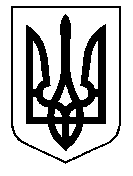 ТАЛЬНІВСЬКА РАЙОННА РАДАЧеркаської областіР  І  Ш  Е  Н  Н  Я23.08.2019                                                                                      № 34-5/VIIПро хід виконання Програми підвищення рівня безпеки дорожнього руху на період до 2020 року в Тальнівському районіВідповідно до пункту 16 частини першої статті 43, статті 59 Закону України „Про місцеве самоврядування в Україні“, розділу Х Програми підвищення рівня безпеки дорожнього руху на період до 2020 року в Тальнівському районі, затвердженої рішенням районної ради від 22.09.2017           № 17-5/VІІ, районна рада ВИРІШИЛА:1. Інформацію начальника управління агропромислового та економічного розвитку Тальнівської районної державної адміністрації Захарчука В.В. „Про хід виконання Програми підвищення рівня безпеки дорожнього руху на період до 2020 року в Тальнівському районі“ взяти до відома (додається).2. Рекомендувати начальникам управлінь, відділів, інших структурних підрозділів райдержадміністрації, іншим зацікавленим установам, організаціям, виконавчим комітетам міської та сільських рад продовжити виконання завдань та заходів Програми підвищення рівня безпеки дорожнього руху на період до 2020 року в Тальнівському районі.3. Контроль за виконанням рішення покласти на постійну комісію районної ради з питань комунальної власності, промисловості та регуляторної політики.Головуючий на засіданні,депутат районної ради			                                              В.Сарана